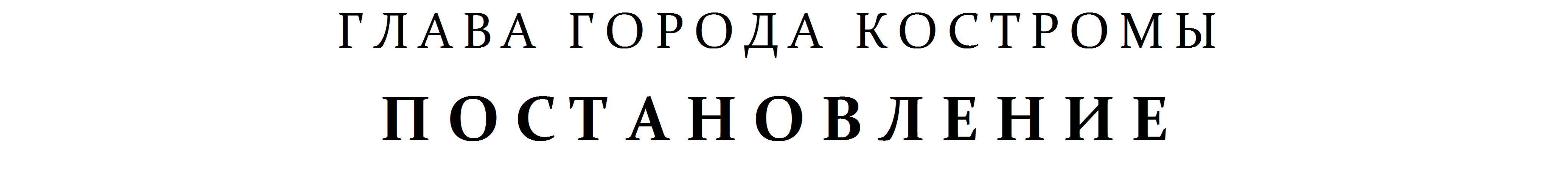 О назначении общественных обсуждений по проектам постановлений Администрации города Костромы о предоставлении разрешений на отклонение от предельных параметров разрешенного строительства на земельном участке, расположенном в городе Костроме по адресу: улица Беговая, 44, и на условно разрешенный вид использования земельных участков, имеющих местоположение в городе Костроме: улица Новосельская, гаражный кооператив № 79, бокс № 52, с кадастровым номером 44:27:040429:62, улица Коммунаров, в районе дома 55, с кадастровым номером 44:27:040228:325Рассмотрев обращение главы Администрации города Костромы от 12 ноября 2021 года № 24исх-5248/21 "О назначении общественных обсуждений", в целях соблюдения права человека на благоприятные условия жизнедеятельности, прав и законных интересов правообладателей земельных участков и объектов капитального строительства, в соответствии со статьями 51, 39, 40 Градостроительного кодекса Российской Федерации, Федеральным законом от 6 октября 2003 года № 131-ФЗ "Об общих принципах организации местного самоуправления в Российской Федерации", Порядком организации и проведения публичных слушаний, общественных обсуждений по проектам муниципальных правовых актов города Костромы в сфере градостроительной деятельности, Правилами землепользования и застройки города Костромы, руководствуясь статьями 20, 37 и 56 Устава города Костромы,ПОСТАНОВЛЯЮ:1. Назначить общественные обсуждения по проектам постановлений Администрации города Костромы о предоставлении разрешений: 1) на отклонение от предельных параметров разрешенного строительства на земельном участке, расположенном в зоне малоэтажной, индивидуальной жилой застройки Ж-1 по адресу: Российская Федерация, Костромская область, городской округ город Кострома, город Кострома, улица Беговая, 44;2) на условно разрешенный вид использования земельного участка, расположенного в зоне среднеэтажной жилой застройки Ж-3, имеющего местоположение: Костромская область, город Кострома, улица Новосельская, гаражный кооператив № 79, бокс № 52, с кадастровым номером 44:27:040429:62;3) на условно разрешенный вид использования земельного участка, расположенного в зоне набережных Р-2, имеющего местоположение: Костромская область, город Кострома, улица Коммунаров, в районе дома 55, с кадастровым номером 44:27:040228:325.2. Определить организатором общественных обсуждений по проектам постановлений Администрации города Костромы, указанным в пункте 1 настоящего постановления, - Комиссию по подготовке проекта Правил землепользования и застройки города Костромы.3. Провести сбор предложений и замечаний по проектам постановлений Администрации города Костромы, указанным в пункте 1 настоящего постановления, в срок по 6 декабря 2021 года.4. Утвердить прилагаемое оповещение о начале общественных обсуждений (приложение 1).5. Опубликовать настоящее постановление 19 ноября 2021 года в порядке, установленном для официального опубликования муниципальных правовых актов города Костромы, иной официальной информации, и разместить на официальном сайте Думы города Костромы в информационно-телекоммуникационной сети «Интернет».6. С 29 ноября 2021 года разместить на официальном сайте Администрации города Костромы в информационно-телекоммуникационной сети "Интернет" прилагаемые:1) проект постановления Администрации города Костромы «О предоставлении разрешения на отклонение от предельных параметров разрешенного строительства на земельном участке, расположенном по адресу: Российская Федерация, Костромская область, городской округ город Кострома, город Кострома, улица Беговая, 44» (приложение 2);2) проект постановления Администрации города Костромы «О предоставлении разрешения на условно разрешенный вид использования земельного участка, имеющего местоположение: Костромская область, город Кострома, улица Новосельская, гаражный кооператив № 79, бокс № 52, с кадастровым номером 44:27:040429:62» (приложение 3);3) проект постановления Администрации города Костромы «О предоставлении разрешения на условно разрешенный вид использования земельного участка, имеющего местоположение: Костромская область, город Кострома, улица Коммунаров, в районе дома 55, с кадастровым номером 44:27:040228:325» (приложение 4);7. Не позднее 29 ноября 2021 года разместить и до 6 декабря 2021 года распространять оповещение о начале общественных обсуждений на информационных стендах, находящихся в муниципальной собственности.8. Настоящее постановление вступает в силу со дня его официального опубликования.Глава города Костромы Ю. В. Журин
15 ноября 2021 года                                                      №133